   Smer: Ginekološko – akušerska sestra   II godina   PITANJA: 	1.	Šta je psihologija I šta proučava?2.	Koje grane psihologije postoje?3.	Šta je introspekcija (dobre I loše strane)?4.	Koje su žlezde najvažnije za psihu čoveka? Objasnite.5.	Šta je prava impresija I zašto je važna?6.	Navedite greške u opažanju osoba.7.	Šta je učenje I koje vrste učenja postoje?8.	Zašto je važno instrumentalno učenje?9.	Šta je mišljenje I kako teče misaoni proces?10.	Ispričajte nešto o intelektualnim sposobnostima.11.	Osnovne vrste emocionalnih pojava.12.	Značaj emocija za mentalno zdravlje.13.	Pojam I vrste motiva (samo nabrojati).14.	Zadovoljenje I osujećenje motiva.15.	Stavovi I zdravstvena kultura; načela propagande.16.	Problemi koje izučava psihologija ličnosti.17.	Ispričajte nešto o sposobnostima I karakteru.18.	Šta je socijalizicija I koji su činioci socijalizacije?19.	Pokazatelji zrelosti ličnosti.20.	Frojdova teorija ličnosti.21.	Neuroze- vrste, objašnjenje.22.	Psihoze- vrste, objašnjenje.23.	Prestupničko ponašanje- osnovne stvari.24.	Izvori nesporazuma u komunikaciji.25.	Timski rad u zdravstvu; organizacija.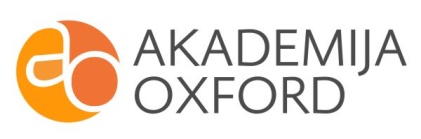 